附 件1高新技术企业变更申报材料内容及要求    一、更名需提交材料：1. 高新技术企业名称变更申请表（附1）：企业在“高新技术企业认定管理工作网”（网址：http://www.innocom.gov.cn/）的“高新技术企业认定”办理入口进入，在“高新技术企业更名”栏目在线填报申请书，保存、打印申请书并及时提交到省认定机构办公室，提供通过该系统导出的带水印的申请书纸质文件原件（加盖公章）；
　　2. 市场监督管理部门出具的准予变更证明文件；　　　3. 企业更名前后营业执照复印件；4. 企业拥有知识产权现状的证明材料：包括申报高企时所列知识产权及其它知识产权，各类知识产权应将权属人变更为更名后企业名称，且附变更证明材料；（注意：申报高企时所列知识产权+高企认定之后新获得的知识产权）
　　5. 企业变更申请承诺书（附2）。
    二、重大变化，需提交“更名申报材料”中的第1-5项和以下材料（其中3—5材料在变更年度终了后三个月内提交）：
　　1. 企业变更申请报告：内容包括企业基本信息、企业主要变更内容、变更内容对企业的各项高企认定指标情况的影响（对照高企认定条件进行表述）；
　　2. 企业变更当年的人员情况说明：包括名称变更前后企业职工总数、科技人员数及其所占比例说明，并附企业变更后企业职工总体情况说明和科技人员汇总表（附3）；3. 企业变更当年的年度研究开发活动情况表（附4）和高新技术产品（服务）情况表（附5）；
　　4. 经具有资质的中介机构出具的企业变更当年的年度财务会计报告（包括会计报表、会计报表附注和财务情况说明书）；
　　5. 经具有资质并符合《工作指引》相关条件的中介机构出具的企业变更当年的研究开发费用、高新技术产品（服务）收入专项审计或鉴证报告，并附研究开发活动说明材料；
　　6. 企业变更当年的企业所得税年度纳税申报表（包括主表及附表，加盖主管税务机关受理专用章）；
　　7. 企业变更当年的成果转化等有助于说明企业符合高企条件的证明材料（例如：科技成果转化相关材料，可以参考高企申报材料中的《企业近三年科技成果转化情况表》及佐证材料）。
    三、其他申报要求：申报材料一式一份，A4纸双面打印。要有目录，逐页编制总页码，每部分之间用彩页隔开。书籍式装订一册并加盖企业公章，书脊处打印企业名称。全部申报材料扫描后电子版刻录成1份光盘同时报送。系统申报材料与纸质版（当地科技部门存档）、电子版相关内容必须保持一致。附1高新技术企业名称变更申请表附2企业变更申请承诺书                   公司郑重承诺：我公司申报的高新技术企业变更情况以及所有申报材料，真实有效，并对材料的真实性承担法律责任。若存在弄虚作假行为，按照《高新技术企业认定管理办法》的相关规定处理。                               企业法人签字：企业盖章                                           年  月   日附3企业职工总体情况说明根据《高新技术企业认定管理办法》（国科发火〔2016〕32号）和《高新技术企业认定管理工作指引》（国科发火〔2016〕195号）规定，名称变更后企业职工总数为     人（全年月平均数），其中科技人员为     人（全年月平均数），占职工总数的比例为     %。企业职工中，博士     人，硕士     人，本科     人，大专及以下学历     人。企业人员结构明细表                                                                                               单位：人注：“全年月平均数”按照计算所得数值四舍五入取整填写。                                                                  企业（公章）：            年   月   日科技人员汇总表企业名称（公章）：                                       填表说明：1. “职务”此表填写科技人员在企业所任职务或从事的具体工作；2. “聘用形式”此表填写全职、兼职、临时聘用；3. “科技人员”是指直接从事研发和相关技术创新活动，以及专门从事上述活动的管理和提供直接技术服务的，累计实际工作时间在183天以上的人员。附4企业研究开发活动情况表（按单一活动填报）研发活动编号：RD…附5高新技术产品（服务）情况表（按单一产品（服务）填报）编号：PS…附6           高新技术企业变更情况汇总表注：“变更类型”填写“更名”或“重大变化”。填表人：                     填表时间：                            科技部门盖章：河南省高新技术企业认定管理工作领导小组办公室        2024年3月28日印发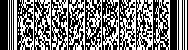 企业名称变更前企业名称变更后高新技术企业证书编号高新技术企业证书编号发证日期联系人联系人联系电话企业名称历史变更情况（认定高新技术企业后）企业名称历史变更情况（认定高新技术企业后）企业名称历史变更情况（认定高新技术企业后）企业名称历史变更情况（认定高新技术企业后）企业名称历史变更情况（认定高新技术企业后）序号变更时间变更内容变更内容变更内容企业更名原因（限100字内）企业更名原因（限100字内）企业更名原因（限100字内）企业更名原因（限100字内）企业更名原因（限100字内）承 诺：    以上填报内容及附件信息属实。                                            法人签字：                                            申请企业（盖章）：                                                年    月    日承 诺：    以上填报内容及附件信息属实。                                            法人签字：                                            申请企业（盖章）：                                                年    月    日承 诺：    以上填报内容及附件信息属实。                                            法人签字：                                            申请企业（盖章）：                                                年    月    日承 诺：    以上填报内容及附件信息属实。                                            法人签字：                                            申请企业（盖章）：                                                年    月    日承 诺：    以上填报内容及附件信息属实。                                            法人签字：                                            申请企业（盖章）：                                                年    月    日上一年度职工总数（全年月平均数）科技人员数（全年月平均数）科技人员数量构成科技人员数量构成科技人员数量构成科技人员数量构成上一年度职工总数（全年月平均数）科技人员数（全年月平均数）直接从事研发活动人数从事相关技术创新活动人数专门从事上述活动管理和提供直接服务人数小计在职兼职临时聘用合计序号姓 名身份证号性别年龄毕业院校所学专业职称部门职务聘用形式123…研发活动名称起止时间技术领域技术来源知识产权编号研发经费总预算（万元）研发经费当年支出（万元）目的及组织实施方式（限400字）核心技术及创新点（限400字）取得的阶段性成果（限400字）产品（服务）名称技术领域技术来源年度销售收入（万元）是否主要产品（服务）□是     □否知识产权编号关键技术及主要技术指标（限400字）与同类产品（服务）的竞争优势（限400字）知识产权获得情况及其对产品（服务）在技术上发挥的支持作用（限400字）序号原企业名称更名后企业名称高企证书编号发证时间变更类型变更原因初审意见备注